7	рассмотреть возможные изменения и другие варианты в связи с Резолюцией 86 (Пересм. Марракеш, 2002 г.) Полномочной конференции о процедурах предварительной публикации, координации, заявления и регистрации частотных присвоений, относящихся к спутниковым сетям в соответствии с Резолюцией 86 (Пересм. ВКР-07) в целях содействия рациональному, эффективному и экономному использованию радиочастот и любых связанных с ними орбит, включая геостационарную спутниковую орбиту;7(E)	Вопрос Е − Неисправности спутника в течение девяностодневного периода ввода в действиеВведениеНа ВКР-12 обсуждался вопрос о неисправности спутника в течение периода ввода в действие согласно новому п. 11.44В РР, в результате которой спутник вследствие своего технического состояния не может работать в заданной полосе частот, и МСЭ-R было предложено провести в приоритетном порядке исследования для определения того, какие регламентарные изменения, если таковые необходимы, следует внести в РР в целях решения данного вопроса. Кроме того, на ВКР-12 было принято решение, что в случае такой неисправности заявляющая администрация может представить этот случай Радиорегламентарному комитету (РРК) для рассмотрения и принятия решения на индивидуальной основе.Со времени проведения ВКР-12 в МСЭ-R отмечалось при рассмотрении данного вопроса, что неисправность какого-либо спутника в период ввода в действие или повторного ввода в действие имеет место чрезвычайно редко. В частности, не было наглядного случая неисправности спутника в период ввода в действие после ВКР-12. Ввиду этого, отмечая, что у администраций уже имеется возможность обращаться за помощью к РРК в соответствии с действующими процедурами, и, в случае отсутствия результата в РРК, в таком редком случае обращаться к ВКР, европейские страны предлагают не вносить изменений в Регламент радиосвязи (РР) для решения этого вопроса. Европейские страны считают, что добавление в РР положений, придающих статус ввода в действие неисправности спутника в период ввода в действие или повторного ввода в действие, может создать условия для злоупотребления процедурами ввода в действие, разрешая перемещение стареющих спутников с одного орбитального местоположения в другое без опасений относительно возможных неисправностей спутника. Европейские страны также отмечают, что одно и тоже частотное присвоение могло бы даже получать пользу от неоднократного применения таких положений.Настоящее предложение европейских стран о невнесении изменений в РР соответствует методу E3 Отчета ПСК.NOC	EUR/9A21А5/1СТАТЬЯ 11Заявление и регистрация частотных 
присвоений1, 2, 3, 4, 5, 6, 7, 7bis     (ВКР-12)______________Всемирная конференция радиосвязи (ВКР-15)
Женева, 2–27 ноября 2015 года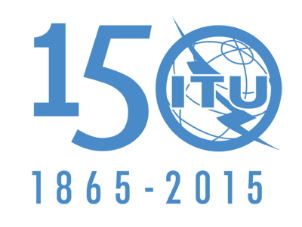 МЕЖДУНАРОДНЫЙ СОЮЗ ЭЛЕКТРОСВЯЗИПЛЕНАРНОЕ ЗАСЕДАНИЕДополнительный документ 5
к Документу 9(Add.21)-R24 июня 2015 годаОригинал: английскийОбщие предложения европейских странОбщие предложения европейских странПРЕДЛОЖЕНИЯ ДЛЯ РАБОТЫ КОНФЕРЕНЦИИПРЕДЛОЖЕНИЯ ДЛЯ РАБОТЫ КОНФЕРЕНЦИИПункт 7(E) повестки дняПункт 7(E) повестки дня